Diocesi Terni - Narni - AmeliaRitiro Clero17 novembre 2021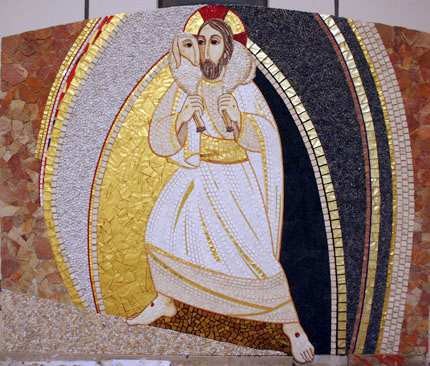 BENEDETTO COLUI CHE VIENE NEL NOME DEL SIGNORECantoVescovo:	Nel nome del Padre e del Figlioe dello Spirito Santo.Tutti:		Amen.Vescovo:	La pace sia con voi.Tutti: 	E con il tuo spirito.Lettore:	In questo momento di preghiera vogliamo pregare insieme per il vescovo eletto Francesco Antonio che papa Francesco ha designato per santificare e guidare la nostra diocesi di Terni-Narni-Amelia.Rendiamo grazie a Dio che nella sua provvidenza ha scelto questo fratello, quale maestro, sacerdote e guida della nostra Diocesi e preghiamo il Pastore grande delle pecore perché illumini e  sostenga il ministero del nuovo Vescovo.Vogliamo rendere grazie anche al Signore per il dono di P. Giuseppe che in questi anni ha guidato la nostra diocesi: il Padre delle misericordie lo ricolmi di ogni bene e gratitudine e lo confermi sempre nel suo amore.Ant. 		Il Signore è buono e il suo amore è per sempre.Salmo 34 	(1-5.7.9-10. 15-16.19.23)1 Coro	Benedirò il Signore in ogni tempo,			sulla mia bocca sempre la sua lode.			Io mi glorio nel Signore:		i poveri ascoltino e si rallegrino.2 Coro 	Magnificate con me il Signore,esaltiamo insieme il suo nome.Ho cercato il Signore: mi ha rispostoe da ogni mia paura mi ha liberato.1 Coro 	Questo povero grida e il Signore lo ascolta,lo salva da tutte le sue angosce.Gustate e vedete com'è buono il Signore;beato l'uomo che in lui si rifugia.2 Coro 	Temete il Signore, suoi santi:nulla manca a coloro che lo temono.Sta' lontano dal male e fa' il bene,cerca e persegui la pace.1 Coro 	Gli occhi del Signore sui giusti,i suoi orecchi al loro grido di aiuto.Il Signore è vicino a chi ha il cuore spezzato,egli salva gli spiriti affranti.2 Coro	Il Signore riscatta la vita dei suoi servi;non sarà condannato chi in lui si rifugia.Tutti	Gloria al Padre e al Figlio * 	e a allo Spirito Santocome era nel principio, e ora e sempre * nei secoli dei secoli. AmenAnt.		Il Signore è buono e il suo amore è per sempre.Dalla lettera agli Ebrei 	               (5, 1-6)Ogni sommo sacerdote, infatti, è scelto fra gli uomini e per gli uomini viene costituito tale nelle cose che riguardano Dio, per offrire doni e sacrifici per i peccati. Egli è in grado di sentire giusta compassione per quelli che sono nell’ignoranza e nell’errore, essendo anche lui rivestito di debolezza. A causa di questa egli deve offrire sacrifici per i peccati anche per se stesso, come fa per il popolo.Nessuno attribuisce a se stesso questo onore, se non è chiamato da Dio, come Aronne.Nello stesso modo Cristo non attribuì a se stesso la gloria di sommo sacerdote, ma colui che gli disse: Tu sei mio figlio, oggi ti ho generato, gliela conferì come è detto in un altro passo: Tu sei sacerdote per sempre, secondo l’ordine di Melchisedek.Dal Direttorio “Apostolorum Successores” per il ministero pastorale dei VescoviSuccessori degli Apostoli per istituzione divina, i Vescovi, mediante lo Spirito Santo che è loro conferito nella consacrazione episcopale, sono costituiti Pastori della Chiesa, col compito di insegnare, santificare e guidare, in comunione gerarchica col Successore di Pietro e con gli altri membri del Collegio episcopale.Il titolo di “Successore degli Apostoli” è alla radice del ministero pastorale del Vescovo e della sua missione nella Chiesa e ben definisce la figura del Vescovo e la sua missione. I Vescovi, in quanto inseriti nel Collegio episcopale, che succede al Collegio apostolico, sono intimamente uniti a Cristo Gesù, che continua a scegliere e a mandare i suoi apostoli. Per questo i Vescovi, lungo il susseguirsi delle generazioni, sono chiamati a custodire e a trasmettere la Sacra Scrittura ed a promuovere la Traditio, cioè l’annuncio dell’unico Vangelo e dell’unica fede, nell’integra fedeltà all’insegnamento degli Apostoli; allo stesso tempo, sono tenuti ad illuminare con la luce del Vangelo le questioni nuove che i cambiamenti delle situazioni storiche dell’umanità continuamente presentano. I Vescovi, inoltre, hanno il compito di santificare e di guidare il Popolo di Dio “cum et sub Petro”, in continuità con l’opera svolta dai Vescovi loro predecessori e con dinamismo missionario.RiflessioneINVOCAZIONIVescovo:	Cristo, sommo sacerdote della nostra fede, ci ha resi partecipi di una vocazione santa. Per mezzo di Gesù, mediatore tra Dio e gli uomini, innalziamo al Padre le nostre preghiere. Lettore: Diciamo insieme: Santifica il tuo popolo, Signore.- Per il vescovo Giuseppe, perché sia ricompensato dal Signore con il suo amore per il servizio episcopale svolto nella nostra Diocesi e sia ricolmo della tua grazia. Preghiamo.- Per il vescovo eletto Francesco Antonio, perché sia per noi immagine di Cristo sacerdote e attraverso i sacramenti possa santificare la nostra Chiesa di Terni-Narni-Amelia. Preghiamo.- Per i sacerdoti, ministri di Cristo e dispensatori dei tuoi misteri: concedi loro santità, fedeltà e carità. Preghiamo.- Per le vocazioni sacerdotali e religiosi: suscita nella nostra diocesi nuove e sante vocazioni. Preghiamo.- Per noi tutti affinché la nostra vita sia coerente con il Credo che professiamo e venga santificata per mezzo del tuo Spirito. Preghiamo.PREGHIERA DEL SIGNOREIl Vescovo introduce la preghiera dicendo:Guidati dallo Spirito di Gesù e illuminati dallo sapienza del Vangelo diciamo insieme:Padre nostro…ORAZIONEO Dio, pastore e guida di tutti i credenti, guarda il tuo servo Francesco Antonio, che hai chiamato a presiedere la Chiesa di Terni-Narni-Amelia; sostienilo        con il tuo amore, perché sia annunciatore della buona novella ed edifichi con la parola e con l’esempio il popolo che gli hai affidato. Per Cristo nostro Signore.Canto finale